Интернет-викторинапо астрономии«Земля – наш общий дом»
Не забудьте правильно оформить заявку:ФИО ____________________________________город____________________________________ОУ______________________________________класс_____________________________________ФИО учителя_______________________________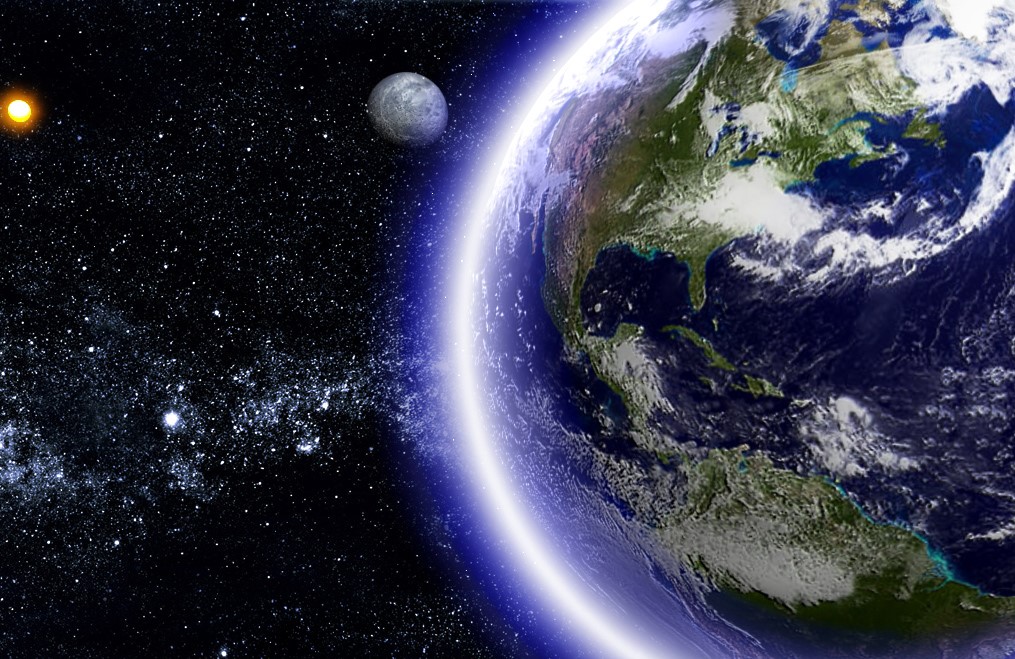 Приветствуются развернутые ответы на вопросы!Вопрос №1Современные представления о биосфере как области жизни планетарного масштаба, объединяющей в себе всю совокупность биологических систем и среду их обитания, связаны с работами выдающегося русского ученого Владимира Ивановича Вернадского и, прежде всего, с его основополагающей работой «Биосфера», опубликованной в 1926 году. Каков возраст биосферы планеты Земля? Какой слой атмосферы является частью биосферы?Вопрос №2 Атмосферой принято считать газовую среду вокруг Земли, которая вращается вместе с Землёй как единое целое. Что принято считать границей между атмосферой Земли и космосом?Вопрос №3 В каком слое атмосферы находится озоновый слой, который защищает Землю от ультрафиолетового излучения?Вопрос №4 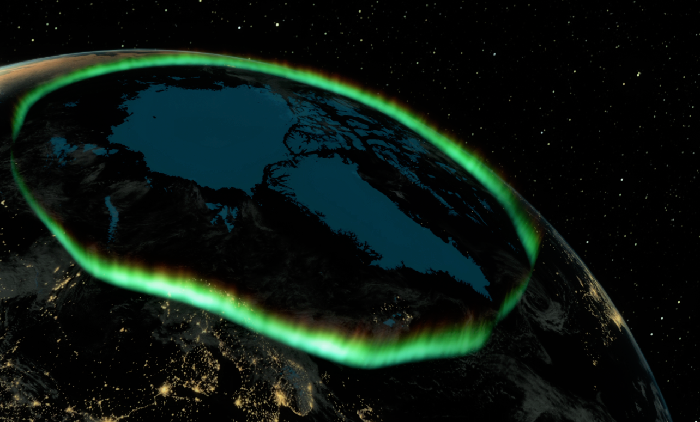 Так выглядит полярное сияние из космоса. В каком слое атмосферы Земли происходит это явление? Каких значений достигает температура в этом слое атмосферы?Вопрос №5 Как по движению Солнца и фазам Луны наблюдатель может определить, что он находится в Южном полушарии?Вопрос №6Почему для мореплавателей важно знать точную дату и точное время прибытия в порт назначения и какое значение в этом имеет положение и фаза Луны? Какое небесное тело – Солнце или Луна – вызывает большее влияние на изменение фарватера в прибрежных водах морей и некоторых рек?Вопрос №7Что называют магнитными полюсами Земли? Как они расположены, как их положение менялось с момента образования Земли и как меняется сейчас?Вопрос №8Есть основания полагать, что Солнце – звезда третьего поколения. Благодаря этому существуем и мы с вами, т.к. состоим из тяжелых химических элементов (углерода, железа, кальция и т.д.), которых не было в первичном веществе и первых звездах. Объясните это утверждение.Вопрос №9Каков возраст планеты Земля и как его определили?Вопрос №10Одно из направлений научной деятельности физика-теоретика, профессора, директора Объединенного института ядерных исследований, академика РАН А.Н.Сисакяна – физика элементарных частиц при столкновениях частиц высоких энергий. Алексей Сисакян издал несколько сборников стихов, один из них называется «Улыбка мысли». Там есть стихотворение «Темная материя»:Как мир распознать в красоте неуемной?Вселенная тонет в материи темной.И правят наш бал не цари, не эмиры,А звездные вихри и черные дыры…Мы с вами – не дети благого порыва,А то, что осталось от мощного взрыва.И всё, что мы видим, – лишь звезд суета.Отсюда такая в душе темнота.
Есть ли правда в этой шутке? Если есть – объясните, что подразумевал автор.